* viande bovine d’origine française  1 laitage ou un fruit sont ajoutés au repas pour les communes ayant choisi la formule à 5 composantesLundi 03Le potage cultivateurLes cannellonis* gratinés à l’emmenthalLa pomme cripson 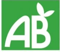 Lundi 10Les champignons à la grecqueLes raviolis  aux légumes à l’emmenthalLe fruit de saisonLundi 17La salade de betteraves rouges et pomme  crueLe rôti de porc au thymLa piperade à l’oignon douxLe beignet de pomme  Mardi 04Les rillettes du MansL’émincé de dindeLes haricots verts persillésLe brieMardi 11Le choux fleur  vinaigretteLe couscous de légumes et semoule Le yaourt natureMardi 18La soupe à l’oignon doux emmenthal et croûtonsLes falafels de pois chiche Fromage  au cuminLes pommes sautéesLa Dalinette Jeudi 06La salade choux blanc  aux cacahuètes grilléesLa poêlée de linguines et légumes façon wokLe brownie chocolatJeudi 13Les carottes  à l’orangeLe columbo de pouletLe riz créoleLes petits suisses fruitésJeudi 20La salade verte  à l’oignon douxLe sauté de bœuf* aux carottes et coquillettes au beurreLa compote de pomme reinetteVendredi 07La salade verte  à la levureLes quenelles  de poisson gratinéesGratin de brocolisLe Saint nectaireVendredi 14Le velouté de courgeLe filet de colin d’Alaska meunièreLes épinards crèmeLa banane Vendredi 21La salade de choux blanc  carottes  et pommesLe filet de merlu au citron Le riz pilaf à l’oignon douxLa pomme reinette